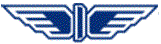 “БДЖ – ПЪТНИЧЕСКИ ПРЕВОЗИ” ЕООДцЕНТРАЛНО УПРАВЛЕНИЕул. “Иван Вазов” № 3, София 1080, България		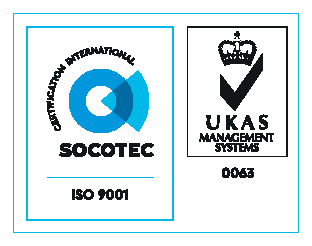 факс: (+359 2) 9878869				bdz_passengers@bdz.bgwww.bdz.bgДО ВСИЧКИ ЗАИНТЕРЕСОВАНИ ЛИЦА СЪОБЩЕНИЕОтносно: Оповестяване на резултати от провеждане на обществена поръчка с предмет: „Доставка на кабели  за дистанционно управление на ръчната спирачка FLEXBALL CABLE за среден ремонт на спални вагони серия 7071 във ВД Надежда“УВАЖАЕМИ ДАМИ И ГОСПОДА, Във връзка с Покана № 03-10-1234/09.09.2021 г. за предоставяне на оферта за директно възлагане на обществена поръчка с предмет „Доставка на кабели  за дистанционно управление на ръчната спирачка FLEXBALL CABLE за среден ремонт на спални вагони серия 7071 във ВД Надежда“,Ви уведомяваме:В указания срок са постъпили и разгледани оферти, както следва: - „ТРЕГА“ ООД – гр. Пловдив; -„МАКС СИСТЕМ“ ЕООД; - гр. София. - „ТРАНСТРЕЙД“ ЕООД – гр. София.         2. За Изпълнител на обществената поръчка е избрано - „ТРЕГА“ ООД – гр. Пловдив.